 CURRICULUM VITAE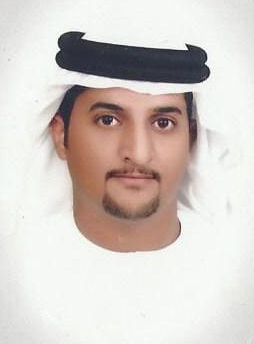 Amran Amran.362870@2freemail.comPERSONAL INFORMATION:                                                          OBJECTIVEA Highly motivated attitude, loyal individual, having excellent initiative under any kind of pressure. I believe that the key to successful employment is punctuality, excellent attendance and dedication, overall, I possess very good communicative skills and can relate to all persons in appropriate manner in Arabic & English, which I believe is one of the important and advantage traits.WORK EXPERIENCE 2000 - 2011	Abu Dhabi Police Patrol OfficerExpert accident2011 - 2015  	National Taxi Company     (Abu Dhabi) Customer Service Representative              PRO2015 – 2016     Almansoor Enterprises PRO   JOB DESCRIPTION:Provide an effective service relating to all visa issues, Processing of Residency Visa, Trade Licenses, Labour Card applications and security Permits with CICPA.Build strong contact base at the various Ministries & GOV. Departments.Follow up and resolve all customers and drivers complaintsFull command over all the requirements, Procedures of services Authorities.Tasks of Safety and Security.EDUCATIONAL  BACKGROUND:1988 - 2000	 Graduate from Khalifa Bin Zayed High School (Abu Dhabi)QUALIFICATION SKILLS:Course of Carry out the Tasks and Coordination.Course of the Development of a Sense of Security Skills. Traffic Safety Rules Course.Accidents Delineation Course.First Aid Level 3 Course.International Computer License Course.Customer Service Excellence Course.Course in Vehicles Suspended and Inspection Procedure.DATE OF BIRTH: 15 JUNE 1982.NATIONALITY: YEMEN.MARITAL STATUS: MARRIED.LANGUAGE: ARABIC – Mother Tongue.: ENGLISH – Good in Writing & Speaking. 